Технологическая картаКласс: 4Предмет: русский языкПрограмма: «Школа России»Тема раздела: «Глагол»Тема урока: «Правописание безударных личных окончаний глаголов в настоящем и будущем времени»Тип урока: открытие новых знанийЦель: формировать у учащихся умение писать безударные личные окончания глаголов.Задачи:- образовательные: познакомить со способом определения спряжения глаголов по неопределённой форме, научить правильно, писать безударные личные окончания глаголов I и II спряжения, пользуясь алгоритмом написания, познакомить с глаголами-исключениями.- развивающие: развивать умение обосновывать написание окончаний глаголов, логическую последовательность действий учащихся на уроке с точки зрения поэтапного формирования умственных действий; развивать полноту состава действий учащихся по постановке, решению и оценке результатов решения учебной задачи.- воспитательные: содействовать воспитанию коммуникативных умений, интереса к изучению языка.Планируемые результаты:Предметные: уметь находить в тексте глаголы-исключения, определять спряжение глаголов, в том числе с безударными личными окончаниями в настоящем и будущем времени, знать правописание личных окончаний.Личностные: понимать и сохранять в памяти учебную задачу; определять достаточность и недостаточность знаний по изучаемой теме; находить выход из возникшего затруднения; грамотно вступать в диалог; формулировать и аргументировать собственное мнение; оценивать результаты своей деятельности.Метапредметные:- регулятивные: определять и формулировать цель на уроке; оценивать правильность выполнения действия на уровне;  планировать своё действие в соответствии с поставленной задачей; вносить необходимые коррективы в действие после его завершения на основе его оценки и учёта характера сделанных ошибок; высказывать своё предположение.- познавательные: ориентироваться в своей системе знаний: отличать новое от уже известного; добывать новые знания; находить ответы на вопросы, используя свой жизненный опыт и информацию, полученную на уроке.- коммуникативные: оформлять свои мысли в устной форме; слушать и понимать речь других, совместно договариваться о правилах поведения в паре.Используемые педагогические технологии, методы и приёмы: языковой анализ и синтез, решение грамматико–орфографических задач, проблемные, частично-поисковые, наглядные, мультимедийные, создание рефлексивного поля, создание креативного поля.Форма организации учебной деятельности: фронтальная, индивидуальная, групповая.Учебник и учебные пособия: Канакина В.П., Горецкий В.Г. Русский язык. Учебник 4 класс, М.: Просвещение, 2011. Ч.2; Канакина В.П., Рабочая тетрадь по русскому языку для 4 класса, М.: Просвещение, 2011. Ч.2; Электронное приложение к учебнику В.П. Канакиной, В.Г. Горецкого «Русский язык-4», презентация.Оборудование урока: ноутбук, интерактивная доска, мультимедийный проектор, карточка самооценки, конверты - кейсы с заданиями, печатная неполная таблица-алгоритм с вырезными компонентами.Содержание педагогического взаимодействияСодержание педагогического взаимодействияСодержание педагогического взаимодействияСодержание педагогического взаимодействияЭтапы урокаДеятельность учителяДеятельность учащихсяФормируемые УУД1. Организационный этап.Цель: организовать психологический настрой на урок.- Добрый день! Давайте начнем наш урок с улыбки и положительного настроя.- Закройте глаза и повторяйте за мной:Мы – умные!Мы – дружные!Мы – внимательные!Мы – старательные!Мы – отлично учимся!Всё у нас получится!Участвуют в диалоге.Л - выработка на личностном уровне внутренней готовности к выполнению нормативных требований учебной деятельности.Р – саморегуляция, способность к мобилизации сил и энергии, способность к волевому усилию.2. Актуализация знаний. Мотивация к учебной деятельности.Цель: обеспечить мотивацию учащихся и включение учащихся в совместную деятельность по определению целей учебного занятия, вспомнить и воспроизвести знания о глаголе как части речи.- Ребята, что нужно делать, чтобы урок у нас прошел продуктивно, успешно, интересно, приятно?- Для того чтобы красиво и грамотно писать, нам нужно тренировать руку. Запишем число, слова «Классная работа» Проведем минутку чистописания.- Поставьте точку под буквосочетаниями, которые получились ровно, красиво, с наклоном.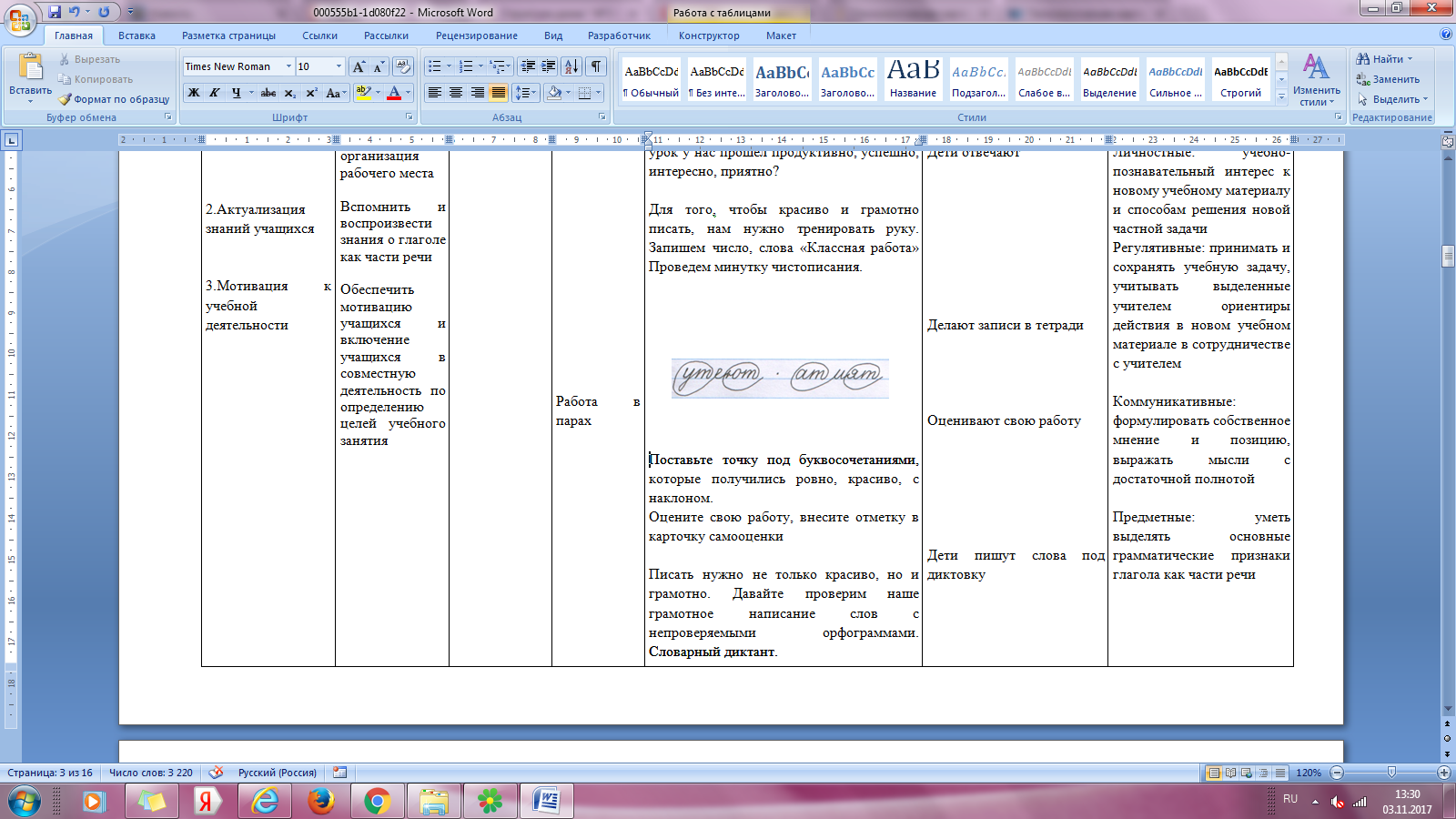 - Оцените свою работу, внесите отметку в карточку самооценки.- Писать нужно не только красиво, но и грамотно. Давайте проверим наше грамотное написание слов с непроверяемыми орфограммами.- Словарный диктант.Сушат свитер, проезжаем расстояние, выбирают председателя, идёт назад, говорит о победе, серебрит металл, пройдут вперёд, стучат сверху, горит снизу, организует экскурсию.- Произведем обмен тетрадями, проверим работу соседа по словарю в учебнике. Оцените работу соседа по критериям. Поставьте на полях отметку карандашом. Внесите отметки в лист самооценки. - Ребята, а какой части речи являются первые слова в словосочетаниях?- Предлагаю поработать вам в группах.Делают записи в тетради.Оценивают свою работу.Пишут слова под диктовку.Осуществляют взаимопроверку в парах, по учебнику (орфографический словарь, с. 152-154) Вносят отметки.Отвечают на вопрос учителя.Организуют группы, распределяют внутренний функционал: организатор, секретарь, спикер, каждый участник одновременно выступает в роли «генератора идей», «понимающего», «критика».Р - принимать и сохранять учебную задачу, учитывать выделенные учителем ориентиры действия в новом учебном материале в сотрудничестве с учителем.К - формулировать собственное мнение и позицию, выражать мысли с достаточной полнотой.Пр - уметь выделять основные грамматические признаки глагола как части речи.3. Самоопределение к учебной деятельности.Цель: обеспечить высокий уровень вовлеченности учеников в учебную деятельность, воспроизведение понятий, необходимых для открытия новых знаний.Раздача кейсов группам. Содержание кейсов. Кейс 1.Что вы знаете о глаголе? Составьте ответ. Кейс 2.У Алексея Николаевича Плещеева есть прекрасное стихотворение «Сельская песенка». Запишите первые 4 строчки по памяти.Определите время глаголов.Подчеркните двумя чертами глагол, у которого написание окончания  вызвало у Вас затруднение.Определите, что вызвало затруднение. Произнесите слово несколько раз. Поставьте ударение.- Как вы думаете, чему мы должны научиться сегодня на уроке? Какая цель нашего урока?Получают кейсы.Обобщают знания по теме «Глагол».Записывают на карточке стихотворение.Определяют время глаголов. Глаголы стоят в форме настоящего времени.Подчеркивают «зеленеет».Определяют, что в этом глаголе безударное окончание. В безударном положении звук слышится нечетко, можно допустить ошибку.Должны научиться писать безударные личные окончания глаголов в настоящем времени.Р - принимать и сохранять учебную задачу.К - договариваться и приходить к общему решению (мнению), в том числе в ситуации столкновения интересов.4. Первичное усвоение новых знаний.Цель: организовать и направить познавательную деятельность учащихся к открытию новых знаний.Кейс 3. Как вы думаете, определение спряжения глаголов с безударными личными окончаниями  подчиняется правилу по глаголам с ударными окончаниями? Попробуйте подобрать примеры глаголов, обсудите в группе. Есть противоречие или нет?Кейс 4. Как вы думаете, где можно найти информацию о безударных личных окончаниях? Воспользуйтесь различными доступными источникамиЕсли Вам не понятно значение слова «исключение», в   словосочетании «глаголы-исключения», воспользуйтесь толковым словарем Ожегова С.И.Кейс 5. Вы узнали новую информацию. Преобразуйте текст в схему. Для этого предлагается вам составить схему.В желтых конвертиках вырезные компоненты схемы. Разложите компоненты в соответствии с полученной информацией из правила.Проверьте правильность схемы по плакату, прикрепленному на обратной стороне доски, не доступной к просмотру другими группами. Если все верно, можете приклеить компоненты.Какое слово больше подходит для названия этой схемы? (последовательность, алгоритм, перечень, очередь). Подпишите.Оцените правильность составления схемы, оцените работу всей группы, проставьте баллы.Размышляют, обсуждают в группе. Определяют проблему, что спряжение глаголов с безударными окончаниями определять по старому правилу не получается. Делают вывод-обоснование проблемы: «Глаголы с ударными окончаниями 1 спр. имеют окончания –ут,-ют, -ешь, а 2 спр. -ат,-ят,-ишь,  про безударные мы ничего не знаем.»Учащиеся имеют возможность найти информацию из правила в учебнике, через слайд презентации.Дети самостоятельно находят, изучают правило на с. 94 учебника, работают с информациейНаходят в словаре: «Не такой как все, имеющий другие признаки, выделяется из группы,  не подчиняется общему правилу».Дети коллективно обсуждают, составляют  схему, преобразовывают информацию из текстовой формы в схематическую.Проверяют, приклеиваютВыбирают «алгоритм», подписывают. Оценивают свою работу в группе, по критериямПр - уметь грамотно писать безударные личные окончания глаголов в настоящем и будущем времени.П - осуществлять поиск необходимой информации для выполнения учебных заданий с использованием учебника, строить речевое высказывание, отвечать на простые и сложные вопросы, находить информацию в правиле учебника, составлять схему-алгоритм, участвовать в учебном диалоге при обсуждении информации.Р - сохранять учебную задачу, осуществлять пошаговый контроль по результату, оценивать правильность выполнения, вносить необходимые коррективы в действие после его завершения на основе его оценки и учета сделанных ошибок, выполнять учебные действия в речевой и умственной форме, осуществлять  самооценку на основе критерия успешности учебной деятельности, различать способ и результат действий.К - сотрудничать в поиске информации, допускать возможность существования различных точек зрения, в том числе не совпадающих с его собственной, учитывать разные мнения в сотрудничестве, договариваться и приходить к общему решению, уметь слушать и слышать друг друга.5. Физкультминутка.Цель: снятие утомляемости и напряжения мышц, реализация здоровьесберегающих задач урока.Учитель организует физкультурную минутку.Выполняют зарядку, снимают утомляемость.Л - осознание важности сохранения здоровья.6. Первичная проверка понимания и закрепление новых знаний.Цель: формирование умения правильно писать безударные личные окончания глаголов в настоящем и будущем времени.Кейс 6. Используйте схему для выполнения следующего задания, определения спряжения, грамотного написания личных безударных окончаний. - Выполните в учебнике, с.94, упр. 192 (письменно).Кейс 7. Прочитайте веселый стих в карточке. Выполните задание: вставьте подходящие  слова и буквы в пропуски.Папа готов.т омлет,Мама чин.т табурет.Дедушка на печке хвостик гре.т,Дочка у зеркала бороду бре.т.Кот в конуре ла.т,А пёс за столом задачки реша.тМама готов.т омлет,папа чин.т табурет.Кот на печке хвостик гре.т,Дедушка у зеркала бороду бре.т.Собака в конуре ла.т,А дочка за столом задачки реша.тПроведите взаимопроверку в группе. Сравните правильность выполнения по образцу, проставьте друг другу баллы за вставленную букву и за определение спряжения в тетради карандашом. Используйте листы с критериями на доске.Дети проговаривают, обсуждают, пользуются алгоритмом-схемой, действуют по образцу.Дети читают, смеются, происходит эмоциональная разрядка.Выполняют задание по карточке, вставляют соответствующие по смыслу существительные.Выполняют задание, вставляют пропущенные буквы в безударные окончания  глаголов, определяют спряжение, используют схему.Проводят взаимооценивание, проставляют 2 отметки.Пр - уметь грамотно писать безударные личные окончания глаголов в настоящем и будущем времени.Р - сохранять учебную задачу, осуществлять пошаговый контроль по результату, оценивать правильность выполнения, вносить необходимые коррективы в действие после его завершения на основе его оценки и учета сделанных ошибок, выполнять учебные действия в речевой и умственной форме, осуществлять  самооценку на основе критерия успешности учебной деятельности, различать способ и результат действий.К - сотрудничать в поиске информации, допускать возможность существования различных точек зрения, в том числе не совпадающих с его собственной, учитывать разные мнения в сотрудничестве, договариваться и приходить к общему решению, уметь слушать и слышать друг друга.7. Подведение итогов урока. Рефлексия.Цель: провести самооценку всей работы, способствовать анализу собственной работы, выявление успехов и неудач, воспроизведение знаний, умений, навыков, являющихся основой для открытия нового знания.Организует рефлексию учебной деятельности на уроке.Кейс 8. Подготовьте отчет о проведенной работе, ответьте кратко по плану:1. Цель урока.2. Что нового узнали?3. Чему научились?4. Какие способы использовали в достижении цели?5. Источники получения новой информации6. Помощник в выполнении заданий7. Чем занимались, какие действия выполняли на уроке?8. В чем были затруднения?9. Над чем еще нам нужно поработать на следующем уроке?10. Что больше всего понравилось?- Пришло время поработать над итоговой оценкой вашей деятельности. Определите средний результат (складываем все баллы и делим на количество заданий).- Поднимите руки, у кого групповая отметка 5, 4, 3. Обоснуйте свой выбор.- Какая итоговая отметка у всего класса? - Такую же отметку я могу поставить себе! Потому, что ваши успехи - мои успехи!- Отметки за словарный диктант будут выставлены в журнал так же, после вторичной проверки учителем, во избежание пропуска ошибок обучающимися групп.Отвечают на вопросы по плану:Научиться писать грамотно безударные личные окончания глаголовЧитали правило в учебнике, составили схему-алгоритм, выполняли упражненияУчебник, презентация.Отвечали на вопросы, оценивали результат своей работы и работы товарища.Поупражняться в определении спряжения, в правописании личных окончаний.Выступление спикеров групп с кратким отчетом по плану.Сдают тетради. Схемы вкладывают в учебник.Р - осуществлять итоговый контроль по результату, адекватно воспринимать оценку одноклассников, учителя.Л - осуществлять  самооценку на основе критерия успешности учебной деятельности, различать способ и результат действий.8. Домашнее задание.- Домашнее задание закрепит полученные знания, выполнять его необходимо, чтобы еще раз вспомнить наш урок и новые знания, применить их на практике.- Учебник с. 95, упр. 195. Составьте и запишите предложения, ставя глаголы в форме 3 лица мн.числа, и подбирая по смыслу существительное. Укажите над каждым глаголом спряжение. - Воспользуйтесь схемой или закладкой-памяткой – моим подарком за вашу активную работу.Записывают домашнее задание в дневник.Р - принимать и сохранять учебную задачу, планировать свои действия в соответствии с поставленной задачей.